                                       «Осенний стихопад»В нашем детском саду 19 октября прошел конкурс чтецов «Осенний стихопад» Это соревновательное мероприятие по чтению вслух стихотворения на осеннюю   тему состоялось в библиотеке.  Задачами конкурса являются: создание условий для познавательно-речевого и художественно-эстетического развития детей; воспитание положительного эмоционального отношения к литературным поэтическим произведениям; формирование у дошкольников навыков выразительного чтения, артистических умений; выявление лучших чтецов среди детей, предоставление им возможности для самовыражения таланта.Выступления участников отслеживало жюри.  Все участники конкурса чтецов серьёзно подготовились, блестяще выступили, показав свое мастерство и оригинальность исполнения.         При подведении итогов жюри пришлось нелегко. После длительного обсуждения жюри огласило результаты, все победители были награждены грамотами. 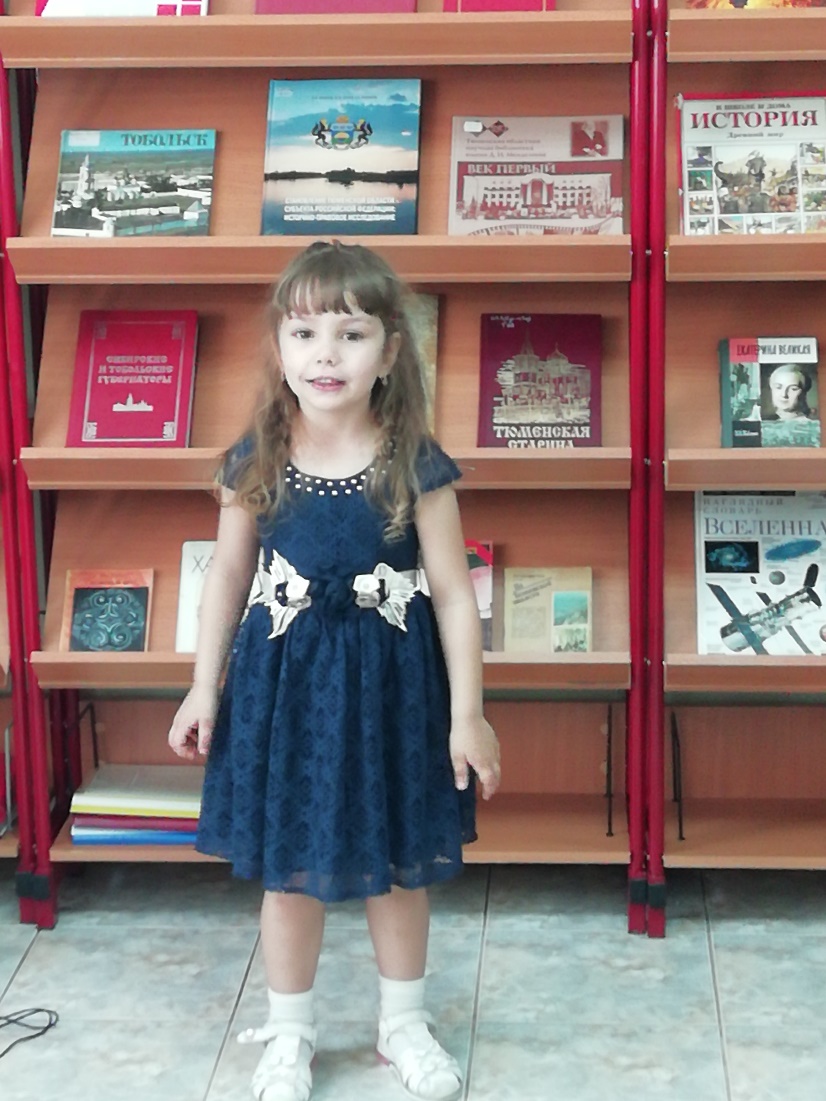 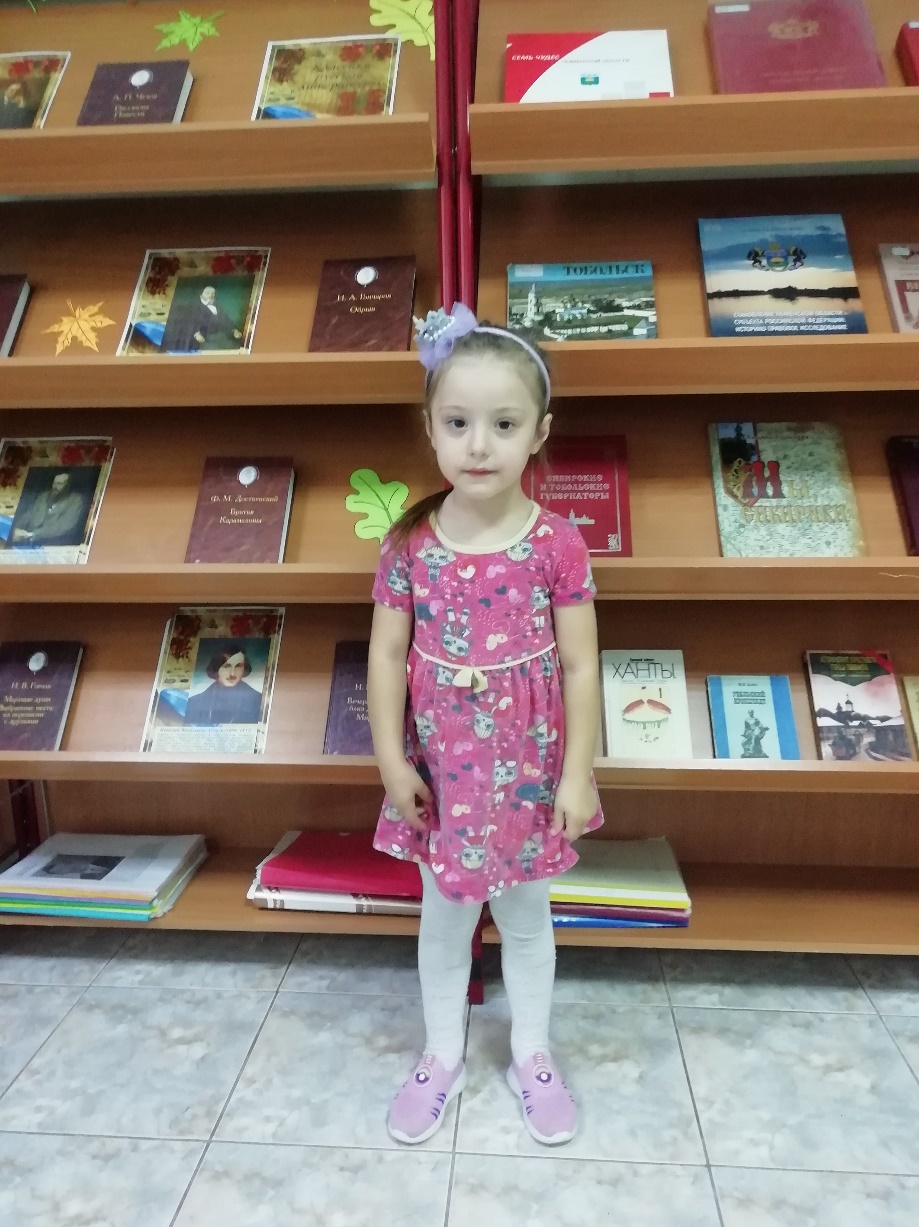 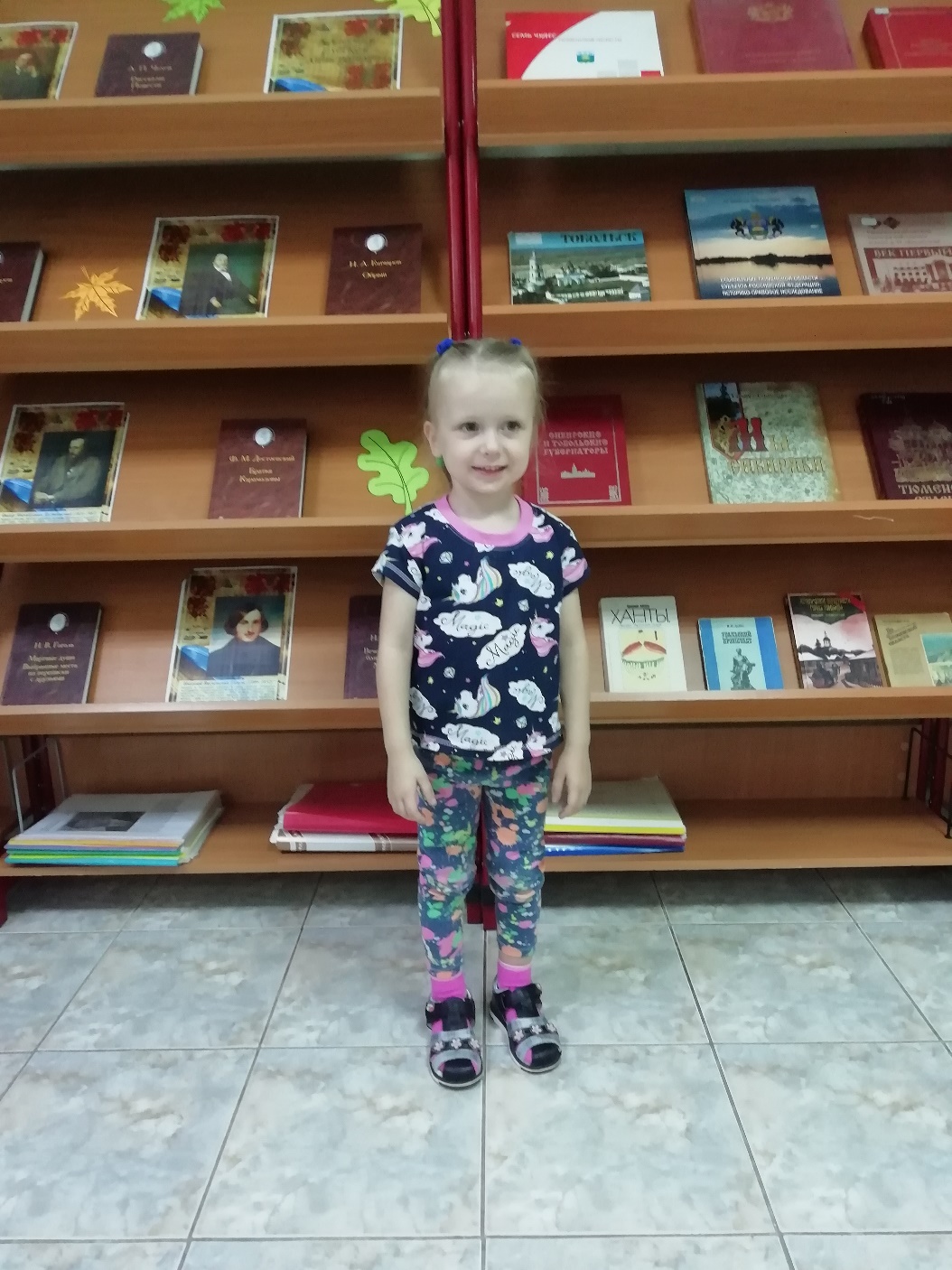 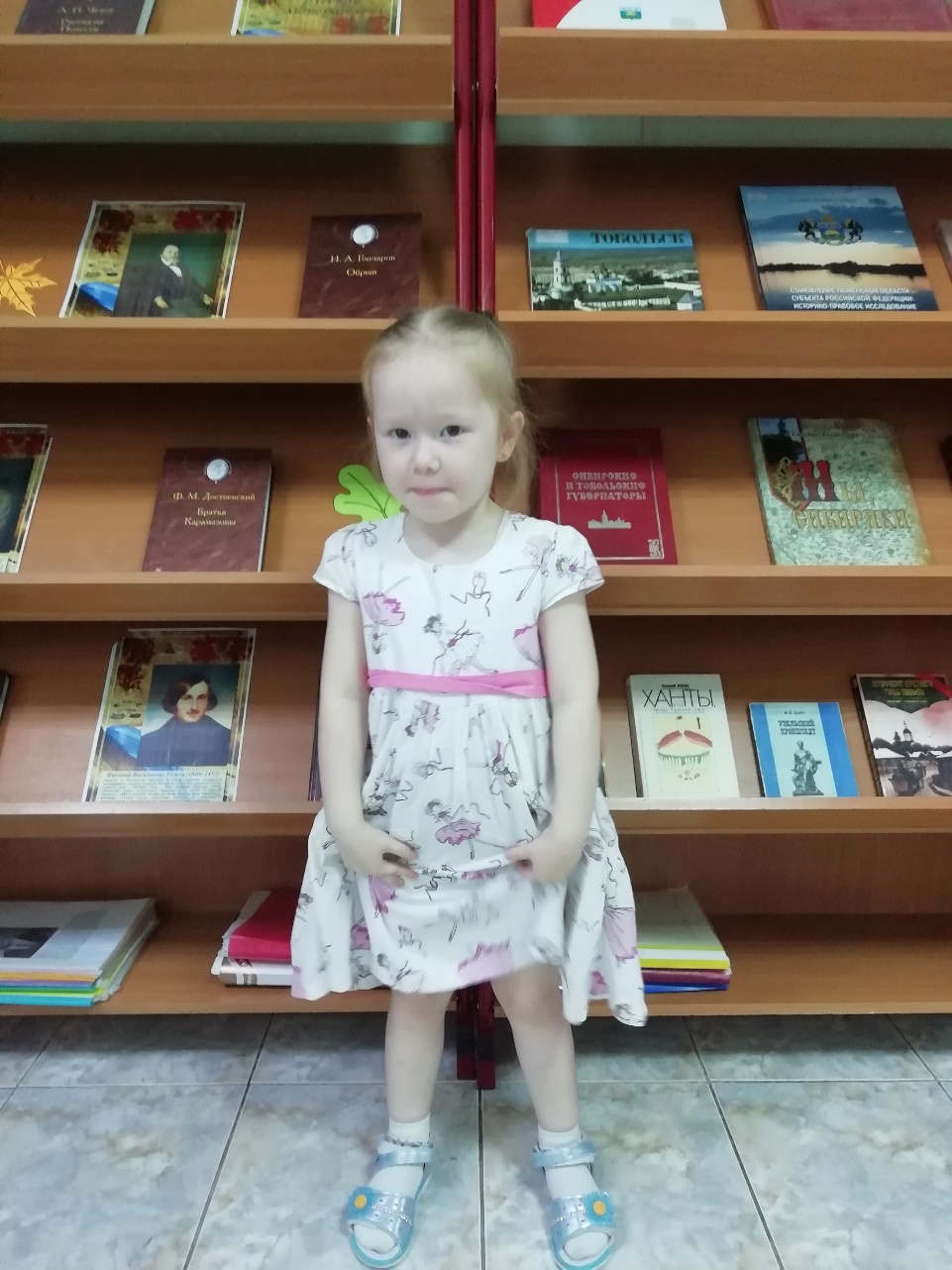 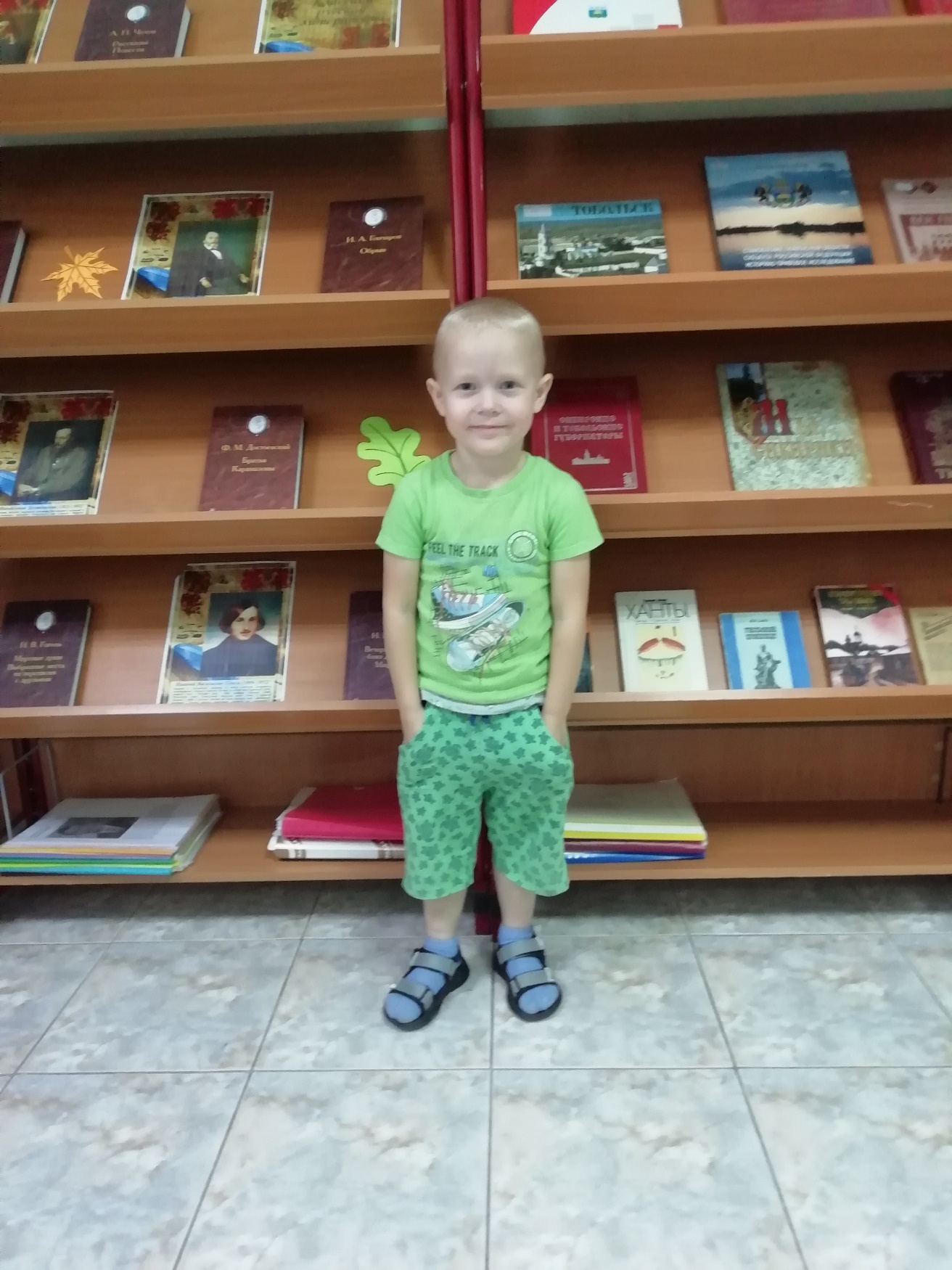 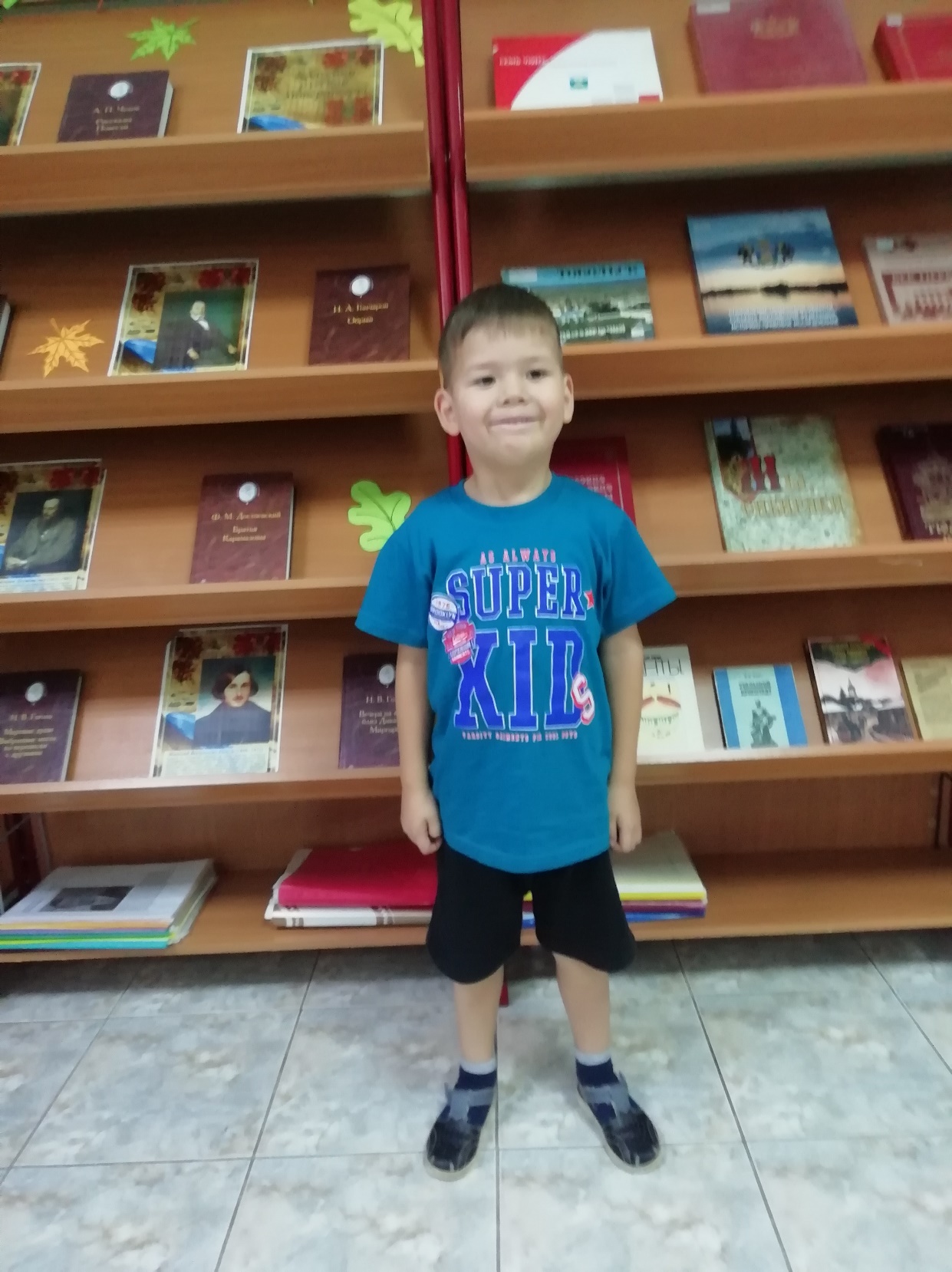 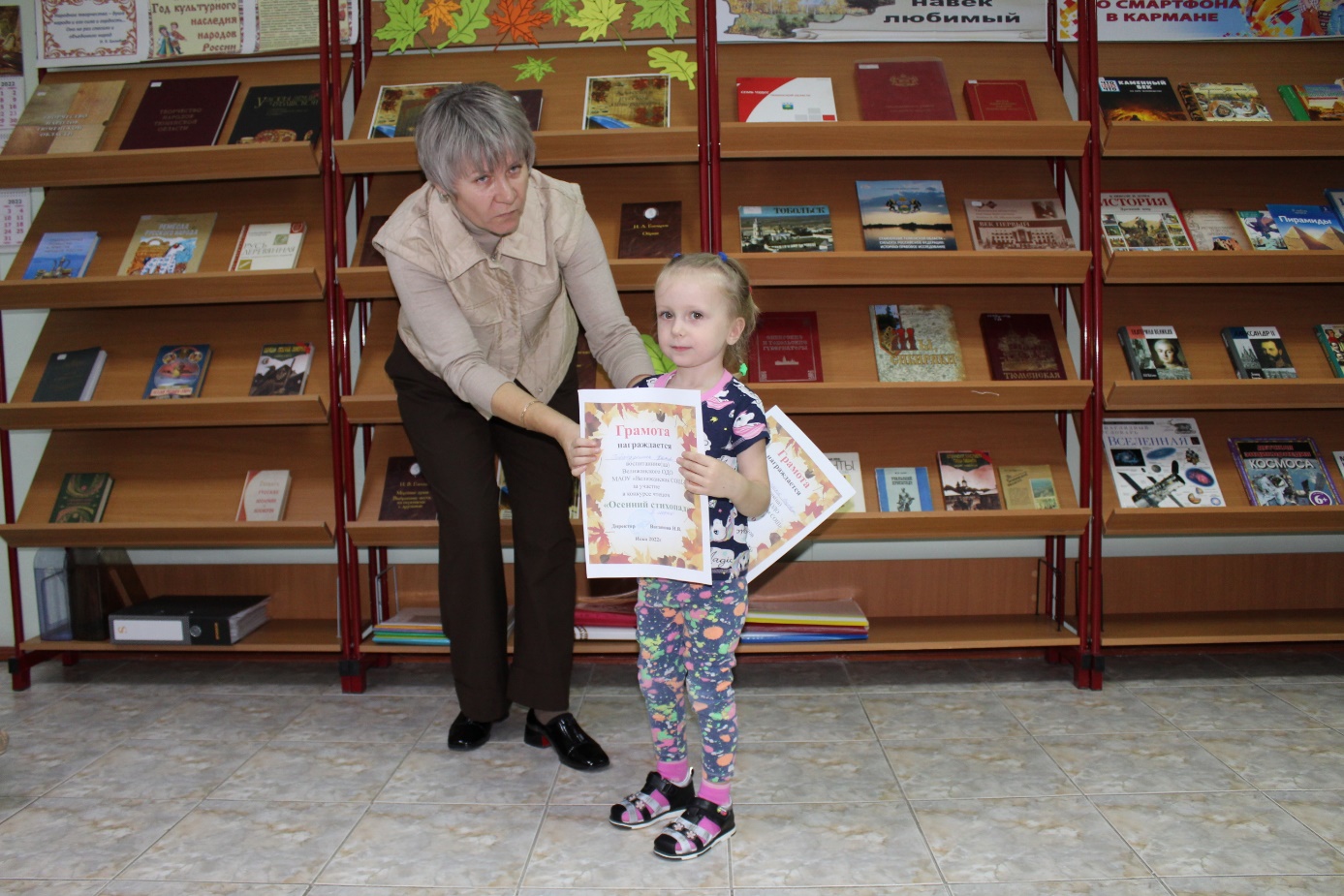 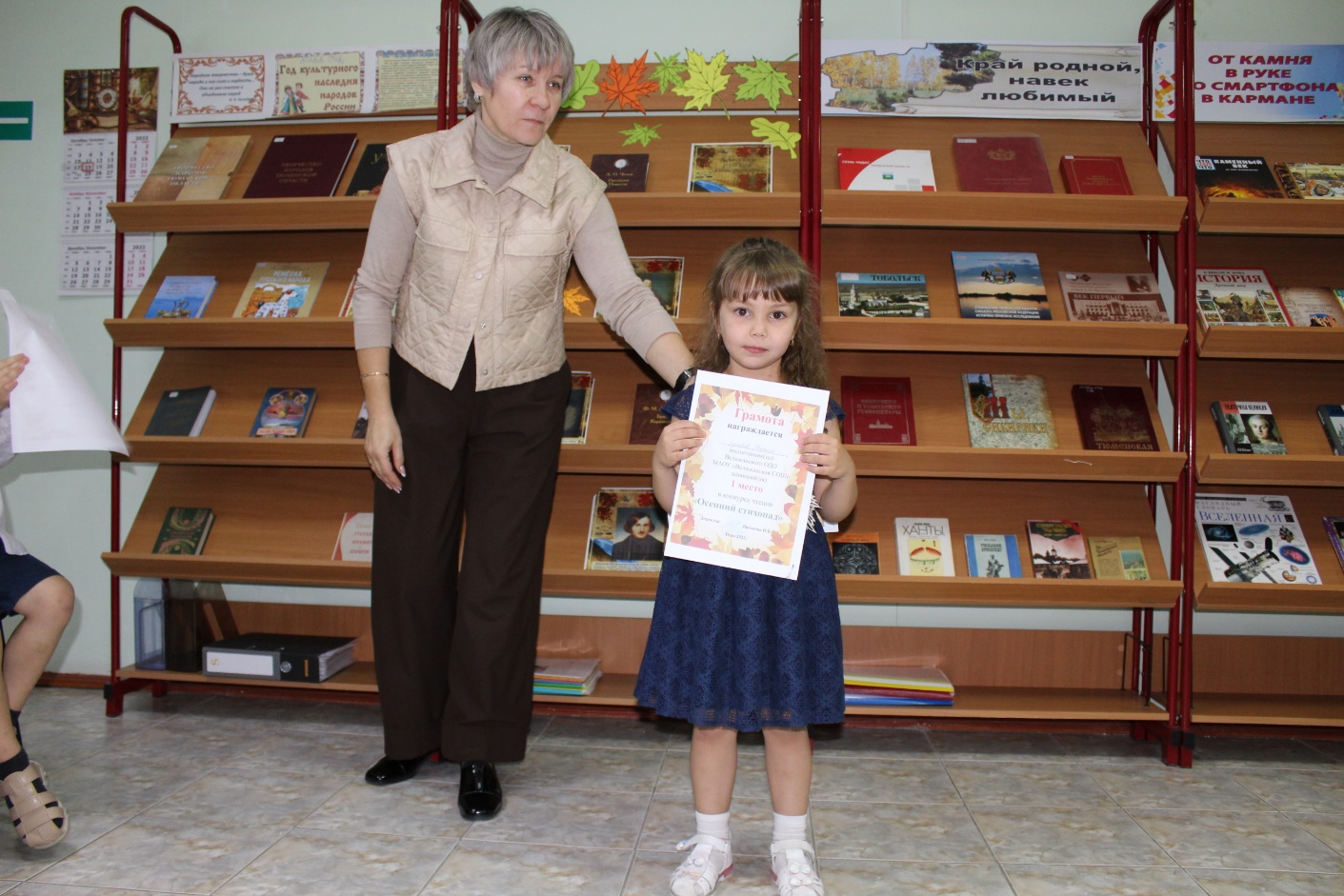 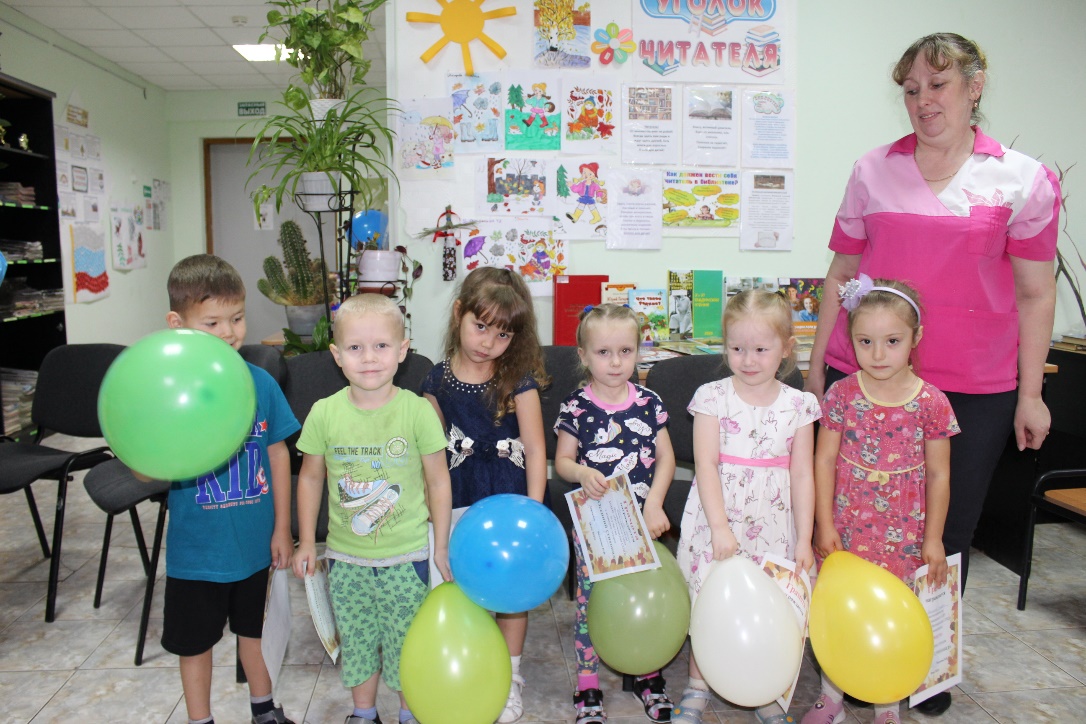 Средняя группа «Непоседы»  Бауэр О. Н.